ΘΕΜΑ: «Πρόσκληση σε ενδοσχολική επιμόρφωση με θέμα: Η αξιοποίηση του διαδραστικού πίνακα στη διδακτική πρακτική – Νέα ημερομηνία» Κατόπιν επιμορφωτικού αιτήματος του 3ου Δημοτικού Σχολείου Αριδαίας, προσκαλώ τους εκπαιδευτικούς του οικείου σχολείου και τους εκπαιδευτικούς του συνημμένου πίνακα που εκδήλωσαν ενδιαφέρον, σε ενδοσχολική επιμόρφωση/σεμινάριο με θέμα «Η αξιοποίηση του διαδραστικού πίνακα στη διδακτική πρακτική»Η επιμόρφωση θα πραγματοποιηθεί στο 3ο Δημοτικό Σχολείο Αριδαίας (Παύλου Μελά 24, τηλ. 2384023355) την Παρασκευή 22 Φεβρουαρίου 2019 από τις 13:15 ως τις 15:15 σύμφωνα με το πρόγραμμα που ακολουθεί:13:15 - 13:35 «Αξιοποίηση των δυνατοτήτων του διαδραστικού πίνακα στη διδασκαλία του γλωσσικού μαθήματος – αναφορά παραδείγματος», Σωτηρία Σαμαρά, ΣΕΕ – 3ου ΠΕ.Κ.Ε.Σ Κ. Μακεδονίας13:35 – 14:05 «Αξιοποίηση του διαδραστικού πίνακα στη διδακτική πρακτική», Ζουρνά Άννα,  M.Ed. εξ αποστάσεως Εκπαίδευση και Εκπαίδευση Ενηλίκων, Μαθηματικός ΠΕ03, Υποδ/ντρια Γυμνασίου και Υπεύθυνη Τεχνολογιών Εκπαίδευσης στο Αριστοτέλειο Κολλέγιο Θεσσαλονίκης.14:00 – 14:10 Διάλειμμα14:10 – 15:15 «Ανάπτυξη διαδραστικού υλικού» (Εργαστήριο Ηλεκτρονικών Υπολογιστών), Ζουρνά Άννα.Η εν λόγω επιμόρφωση/σεμινάριο συνδιοργανώνεται με τους ΣΕΕ Ν. Πέλλας κ.κ. Χριστόδουλο Φανιόπουλο και Πηνελόπη Ξανθίδου. Θα ακολουθήσει νεότερη ενημέρωση για την υλοποίησή του στις περιοχές ευθύνης τους, Έδεσσας και Γιαννιτσών, αντίστοιχα.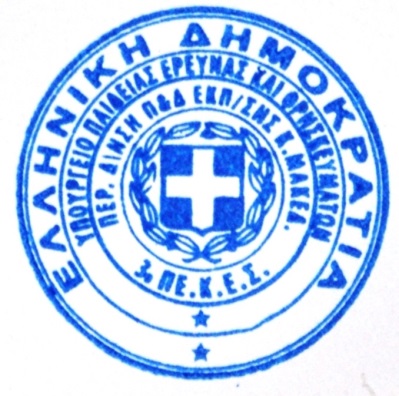                                            			 Η Συντονίστρια Εκπαιδευτικού Έργου ΠΕ70                                                                  	3ου ΠΕ.Κ.Ε.Σ Κ. Μακεδονίας                                                                                           Σωτηρία Σαμαρά Εσωτερική διανομή: 1. Οργανωτικό Συντονιστή 3ου ΠΕ.Κ.Ε.Σ. - Βέροια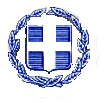 ΕΛΛΗΝΙΚΗ ΔΗΜΟΚΡΑΤΙΑΥΠΟΥΡΓΕΙΟ ΠΑΙΔΕΙΑΣ, ΕΡΕΥΝΑΣ & ΘΡΗΣΚΕΥΜΑΤΩΝ             ΠΕΡΙΦΕΡΕΙΑΚΗ Δ/ΝΣΗ Π/ΘΜΙΑΣ ΚΑΙ Δ/ΘΜΙΑΣ ΕΚΠ/ΣΗΣ Κ. ΜΑΚΕΔΟΝΙΑΣ3ο ΠΕΡΙΦΕΡΕΙΑΚΟ ΚΕΝΤΡΟ ΕΚΠΑΙΔΕΥΤΙΚΟΥ ΣΧΕΔΙΑΣΜΟΥ (ΠΕ.Κ.Ε.Σ.)Βέροια, 18 Φεβρουαρίου 2019Αρ. Πρωτ.: 194Μητροπόλεως 44 Βέροια 591323pekes@kmaked.pde.sch.grΠληροφορίες: Σαμαρά Σωτηρίατηλ.: 6944.50.98.95e-mail: sot.sam@hotmail.comΠΡΟΣ: Δημοτικά Σχολεία: 3ο Αριδαίας, Δωροθέας, Εξαπλατάνου, 2ο Αριδαίας, Ίδας, 1ο Αριδαίας, 4ο ΑριδαίαςΚΟΙΝ:  Περιφερειακή Δ/νση Α/θμιας και Β/θμιας Εκπαίδευσης Κεντρικής Μακεδονίας Δ/νση Πρωτοβάθμιας Εκαίδευσης Νομού Πέλλας